St. John’s N.S., Kenmare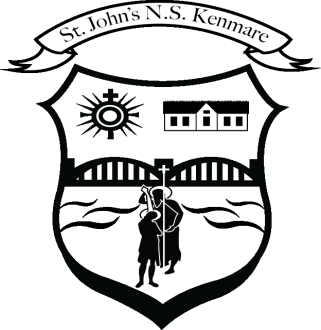 Bunscoil Eoin Naofa, An NeidínTel: 064-6642598 / 064-664230 Email info@stjohnskenmare.ieWeb: www.stjohnskenmare.ie                                      Linking Self-Assessment Plan to Looking at Our School 2022: A Quality Framework for Primary Schools and Special SchoolsLearning and TeachingDomain Two:  Learner ExperiencesDomain Three:  Teachers’ Individual Practice StandardStatements of Effective PracticeStatement of Highly Effective Practice Pupils reflect on their progress as learners and develop a sense of ownership of and responsibility for their learningPupils assess their progress and are aware of their strengths and areas for development as learners. Pupils assess their progress realistically and can describe their strengths and areas for development as learners.Pupils take pride in their learning and follow the guidance they receive to improve it.Pupils have a sense of ownership of their learning, take pride in it, and take responsibility for improving it.Pupils reflect on their behaviour and attitude to learning, and are able to contribute to setting meaningful goals for themselves.Pupils reflect on their behaviour and attitude to learning, and are able to set meaningful personal goals as a result of their reflection.StandardStatements of Effective PracticeStatement of Highly Effective Practice The teacher selects and uses preparation and assessment practices that progress pupils’ learningTeachers share success criteria with pupils so that they can assess their own learning through self-assessment and peer assessment.Teachers share and co-create success criteria with pupils so that they can assess their own learning through self-assessment and peer assessment, and identify areas for improvement and strategies to achieve improvement.